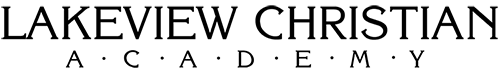 Job Title: Head Girls’ Volleyball CoachRequired Skills: Oversee all aspects of the Lakeview Christian Academy girl’s Volleyball program withinthe bylaws of the Minnesota State High School League (MSHSL) and in line with the mission of Lakeview Christian Academy.Developing a team culture that is in line with LCA’s Mission Statement is required – this includes ethical behavior and respect for the game and our student-athletes. Competitive volleyball coaching or playing preferred..Must believe in the Lord and be able to articulate that clearlyHave a competitive spirit and ability to build a winning culture and programAbility to travel to away games with the team and ride the busAbility to direct assistant coachesStrong communication skillsCalm under pressure but able to light a fire with the team as needed.Email melissa.milroy@lcaduluth.org to apply.